Skärgårdstrafikens framtida uppläggDen s.k. tunnelkommittén avgav sin rapport efter 25 sammanträden till landskapsregeringen i mars 2022. Kommittén var enig i sin slutsats att en fast förbindelse till södra skärgården är lönsam på lång sikt. Ministern utlovade ett meddelande under våren men inget har hörts varför många nu börjar tvivla och undrar om allt bara var ett enda olyckligt spel för galleriet.Med hänvisning till 38 § 1 mom. lagtingsordningen ställer jag till vederbörande medlem av landskapsregeringen följande skriftliga fråga:När avser landskapsregeringen återkomma till lagtinget med den utlovade informationen om skärgårdstrafikens framtida upplägg?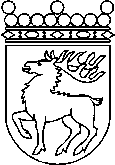 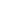 Ålands lagtingSKRIFTLIG FRÅGA nr  20/2020-2021SKRIFTLIG FRÅGA nr  20/2020-2021Lagtingsledamot DatumRainer Juslin2022-05-18Till Ålands lagtingTill Ålands lagtingTill Ålands lagtingTill Ålands lagtingTill Ålands lagtingMariehamn den 18 maj 2022Mariehamn den 18 maj 2022Rainer Juslin